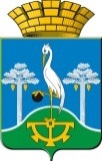 МУНИЦИПАЛЬНОЕ БЮДЖЕТНОЕ УЧРЕЖДЕНИЕ КУЛЬТУРЫ«ЩЕЛКУНСКИЙ ДОМ КУЛЬТУРЫ имени Ф.В. ПАРТИНА»Начало формыПРИКАЗКонец формыОт 09.01.2019 г. № 3с. Щелкун  
«Об организации работы по противодействию коррупции» в МБУК «Щелкунский ДК»В соответствии с Конституцией РФ, Федеральным законом от 29.12.2012 г. «Об образовании в Российской Федерации», Федеральным законом № 273-ФЗ от 25.12.2008 г. «О противодействии коррупции», Указом Президента Российской Федерации от 12 августа 2002 г. № 885 «Об утверждении общих принципов служебного поведения государственных служащих» в целях реализации положений Национального плана противодействия коррупции на 2016 – 2017 г.г., утвержденного Указом Президента  Российской Федерации от 01.04.2016 г. № 147,ПРИКАЗЫВАЮ:1. Создать комиссию по противодействию коррупции в МБУК «Щелкунский ДК» в следующем составе:Председатель комиссии: Шаламова И.В. – директор.Члены комиссии:- Мадумарова Н.А. – художественный руководитель;- Прохорова И.С. – председатель профкома;- Зверева Т.В. – начальник хозяйственного отдела.2. Утвердить следующие положения:- Положение о комиссии по противодействию коррупции;- Кодекс этики и служебного поведения МБУК «Щелкунский ДК»;- Правила обмена подарками и знаками делового гостеприимства;- Положение об информировании работниками работодателя о случаях склонения их к совершению коррупционных нарушений и порядке рассмотрения таких нарушений;- Положение о конфликте интересов;- Перечень коррупционных рисков и должностей, выполнение обязанностей по которым связано с коррупционными рисками;- План по минимизации установленных коррупционных рисков;3. Контроль, за исполнением настоящего приказа оставляю за собой.Директор МБУК «Щелкунский ДК»______________________И.В. Шаламова